Памятка для родителей о безопасности детейПомните:на Вас лежит ответственность за жизнь и здоровье Ваших детей в период летних каникул;о недопущении оставления детей без присмотра на воде и вблизи водоемов, а также в иных травмоопасных местах, представляющих угрозу жизни и здоровью детей.Чтобы избежать непредвиденных ситуаций с детьми, убедительно просим Вас:          - строго контролировать свободное время Ваших детей. Не допускать нахождение их без сопровождения взрослых в вечернее и ночное время с 22.00 до 06.00 часов;        - разрешать купание на водоемах только в установленных местах и в вашем присутствии;- когда ребенок в воде, не спускайте с него глаз, не отвлекайтесь – подчас минута может обернуться трагедией;- взрослый, который присматривает за купающимися детьми, должен сам уметь плавать, оказывать первую помощь;- не позволяйте детям на велосипедах выезжать на проезжую часть дороги;- проявляйте осторожность и соблюдайте все требования безопасности, находясь с детьми на игровой или спортивной площадке, в поездке или во время отдыха на природе;- не разрешайте детям самостоятельно управлять авто- и мототранспортом;- доведите до сведения детей правила пожарной безопасности, поведения в природе (лес, парк, речка) и на улице!- научите оказывать первую медицинскую помощь при несчастных случаях!- контролируйте место пребывания детей;- соблюдайте ПДД, правила пожарной безопасности, правила использовании газовых и электроприборов.Помните!!! Здоровье Вашего ребенка зависит от Вашего постоянного контроля, любви и заботы!!!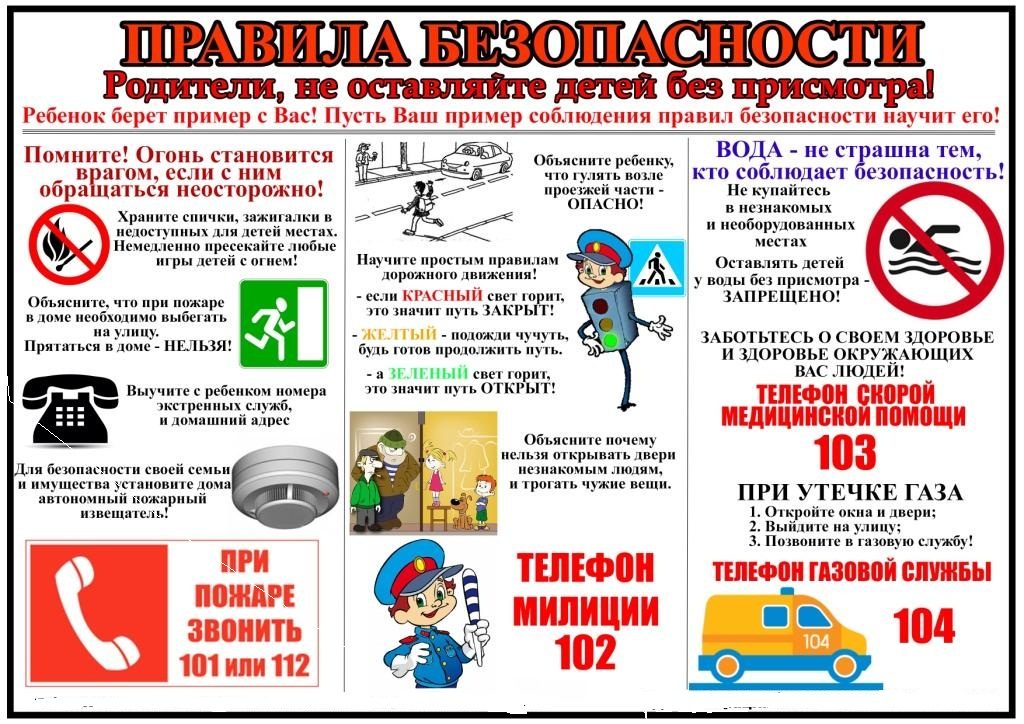 